Notice of Meeting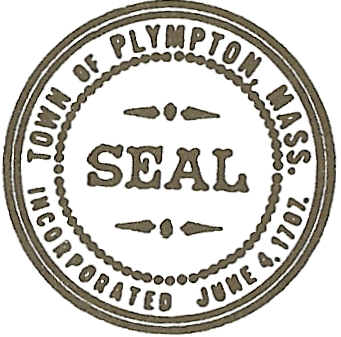 POSTED IN ACCORDANCE WITH THE PROVISIONS OF MGL 30A, §§ 18-25Open Space CommitteeSignature: ______Linda Leddy______________________________        Date:____Feb 4 2021_________________________________
******ZOOM  

Join Zoom Meeting
https://us02web.zoom.us/j/8802901353?pwd=QXVJWmtRdWFHejN0L243R0E1MXhydz09

Meeting ID: 880 290 1353
Passcode: 948488
One tap mobile
+13017158592,,8802901353#,,,,*948488# US (Washington DC)
+13126266799,,8802901353#,,,,*948488# US (Chicago)

Dial by your location
        +1 301 715 8592 US (Washington DC)
        +1 312 626 6799 US (Chicago)
        +1 646 558 8656 US (New York)
        +1 253 215 8782 US (Tacoma)
        +1 346 248 7799 US (Houston)
        +1 669 900 9128 US (San Jose)
Meeting ID: 880 290 1353
Passcode: 948488
Find your local number: https://us02web.zoom.us/u/kd1tobHP9mName of Committee:Name of Committee:Name of Committee:Name of Committee:Name of Committee:Name of Committee:Name of Committee:Name of Committee:Name of Committee:Name of Committee:Place of Meeting:By zoom *** See belowBy zoom *** See belowBy zoom *** See belowBy zoom *** See belowBy zoom *** See belowBy zoom *** See belowBy zoom *** See belowBy zoom *** See belowBy zoom *** See belowDate:Thurs Thurs Thurs Thurs Feb 11, 2021Feb 11, 2021           Day of Week           Day of Week           Day of Week           Day of Week                         Date (mm/dd/yy)                         Date (mm/dd/yy)                         Date (mm/dd/yy)                         Date (mm/dd/yy)                         Date (mm/dd/yy)Time:7 pm7 pm7 pmAM or PMAM or PMAM or PMAGENDA ATTACHED OR SUBJECTS TO BE DISCUSSED LISTED BELOW:AGENDA ATTACHED OR SUBJECTS TO BE DISCUSSED LISTED BELOW:AGENDA ATTACHED OR SUBJECTS TO BE DISCUSSED LISTED BELOW:AGENDA ATTACHED OR SUBJECTS TO BE DISCUSSED LISTED BELOW:AGENDA ATTACHED OR SUBJECTS TO BE DISCUSSED LISTED BELOW:AGENDA ATTACHED OR SUBJECTS TO BE DISCUSSED LISTED BELOW:AGENDA ATTACHED OR SUBJECTS TO BE DISCUSSED LISTED BELOW:AGENDA ATTACHED OR SUBJECTS TO BE DISCUSSED LISTED BELOW:AGENDA ATTACHED OR SUBJECTS TO BE DISCUSSED LISTED BELOW:AGENDA ATTACHED OR SUBJECTS TO BE DISCUSSED LISTED BELOW:1. Approved Minutes of previous meeting(s):1. Approved Minutes of previous meeting(s):1. Approved Minutes of previous meeting(s):1. Approved Minutes of previous meeting(s):1. Approved Minutes of previous meeting(s):1. Approved Minutes of previous meeting(s):Meeting Date(s);  Attach minutesMeeting Date(s);  Attach minutesMeeting Date(s);  Attach minutesMeeting Date(s);  Attach minutes2. Old Business Topics:2. Old Business Topics: Updates on Park maintenance, NRPZ, budgets, con com Updates on Park maintenance, NRPZ, budgets, con com Updates on Park maintenance, NRPZ, budgets, con com Updates on Park maintenance, NRPZ, budgets, con com Updates on Park maintenance, NRPZ, budgets, con com Updates on Park maintenance, NRPZ, budgets, con com Updates on Park maintenance, NRPZ, budgets, con com Updates on Park maintenance, NRPZ, budgets, con com Updates on Park maintenance, NRPZ, budgets, con com Updates on Park maintenance, NRPZ, budgets, con com3. New Business Topics:3. New Business Topics:3. New Business Topics:\\\\\\\\Planning the upcoming MVP workshops and technical assistancePlanning the upcoming MVP workshops and technical assistancePlanning the upcoming MVP workshops and technical assistancePlanning the upcoming MVP workshops and technical assistancePlanning the upcoming MVP workshops and technical assistancePlanning the upcoming MVP workshops and technical assistancePlanning the upcoming MVP workshops and technical assistancePlanning the upcoming MVP workshops and technical assistancePlanning the upcoming MVP workshops and technical assistancePlanning the upcoming MVP workshops and technical assistancePlanning the upcoming MVP workshops and technical assistance4. Other: any other topic that legally comes before the committee4. Other: any other topic that legally comes before the committee4. Other: any other topic that legally comes before the committee